REMARQUES GENERALES SUR L’AUDIT :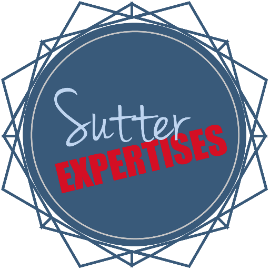 AUDITSthemeSONDAGE 2016 : l'ISO est fondée sur sept principes de management de la qualité. Après le sondage, commenté en revu de direction, l’audit porte sur la réalité du terrain. L’auditeur devra ensuite de la même façon évaluer, les critères de 1à 5, mais pas en présence de l’audité. Nous ferons ensuite le comparatif ensemble en réunion mensuelle.Voir le détail sur le sondage pour l’évaluation des critères.MISE A PROFIT DES AUDITS PRECEDENTSL’agence DEBENOIST ayant été chargé à titre de secrétaire de procéder à la collecte et à la synthèse des audits croisés, il n’y a pas eu d’audit de l’agence en 2014 et 2015.conclusionPOINT FORT :Arborescence des expertises judiciaires très structurée.Organisation générale.Optimisation de la consommation de papier pour les expertises judiciaires (tout est géré par mail).POINT SENSIBLE : Néant.PISTE DE PROGRES :Faire plus en moins de temps.tableaU bilanA REMPLIR de 1 à 5>>>> 5 : parfaitement maitrisé - 4 : maitrisé - 3 : maitrisé mais des améliorations à faire - 2 : nous avons du mal - 1 : catastrophe, SOS association !N°AUDITEEAUDITEUR16-01GOUGEON ARCHITECTURE EURL TAUZIN16-02EURL TAUZINGOUGEON ARCHITECTURE16-03FORM ARCHITECTUREMNPV-2AD-APMA16-04MNPVFORM ARCHTECTURE-2AD-APMA16-05DE BENOISTSUTTER EXPERTISES16-06SUTTER EXPERTISESDE BENOIST16-07ARCHIVALSTUDIO 4-BECT16-08STUDIO 4ARCHIVAL-BECT16-09BECTSTUDIO 4-ARCHIVALNombre de pistes de progrès (PP) :1Nombre de points sensibles (PS) :0Nombre de points forts (PF) :3POINTCRITEREEVALUATION DE 1 A 51Orientation client42Leadership43Implication du personnel44Approche du processus35Amélioration36Prise de décision fondée sur les preuves37Management des relations avec les parties intéressées2plan d’audit a completer :plan d’audit a completer :plan d’audit a completer :plan d’audit a completer :plan d’audit a completer :plan d’audit a completer :plan d’audit a completer :plan d’audit a completer :DUREE :QUESTION :QUESTION :QUESTION :PERSONNE AUDITEE – OBSERVATIONS :PERSONNE AUDITEE – OBSERVATIONS :PERSONNE AUDITEE – OBSERVATIONS :PERSONNE AUDITEE – OBSERVATIONS :Réaliser l’audit sur des dossiers significatifsRéaliser l’audit sur des dossiers significatifsRéaliser l’audit sur des dossiers significatifsRéaliser l’audit sur des dossiers significatifsRéaliser l’audit sur des dossiers significatifsRéaliser l’audit sur des dossiers significatifsRéaliser l’audit sur des dossiers significatifsRéaliser l’audit sur des dossiers significatifs1-Orientation client1-Orientation client1-Orientation client1-Orientation client1-Orientation client1-Orientation client1-Orientation client1-Orientation clientPlus vers l’expertise judiciairePlus vers l’expertise judiciairePlus vers l’expertise judiciaire2-Leadership2-Leadership2-Leadership2-Leadership2-Leadership2-Leadership2-Leadership2-LeadershipFort.Fort.Fort.3-Implication du personnel3-Implication du personnel3-Implication du personnel3-Implication du personnel3-Implication du personnel3-Implication du personnel3-Implication du personnel3-Implication du personnelbonnebonnebonne4-Approche du processus4-Approche du processus4-Approche du processus4-Approche du processus4-Approche du processus4-Approche du processus4-Approche du processus4-Approche du processus5-Amélioration5-Amélioration5-Amélioration5-Amélioration5-Amélioration5-Amélioration5-Amélioration5-Amélioration6-Prise de décision fondée sur les preuves6-Prise de décision fondée sur les preuves6-Prise de décision fondée sur les preuves6-Prise de décision fondée sur les preuves6-Prise de décision fondée sur les preuves6-Prise de décision fondée sur les preuves6-Prise de décision fondée sur les preuves6-Prise de décision fondée sur les preuves7-Management des relations avec les parties intéressées7-Management des relations avec les parties intéressées7-Management des relations avec les parties intéressées7-Management des relations avec les parties intéressées7-Management des relations avec les parties intéressées7-Management des relations avec les parties intéressées7-Management des relations avec les parties intéressées7-Management des relations avec les parties intéresséesACCORD PREALABLE DE L’AGENCE DONNE LE :ACCORD PREALABLE DE L’AGENCE DONNE LE :ACCORD PREALABLE DE L’AGENCE DONNE LE :PAR :HEURE DE DEBUT :HEURE DE DEBUT :14 :00HEURE DE FIN :HEURE DE FIN :HEURE DE FIN :HEURE DE FIN :16 :00VISA AUDITEUR :ESVISA AUDITEUR :ESVISA AUDITEUR :ESVISA AUDITE() :VISA AUDITE() :VISA AUDITE() :VISA AUDITE() :VISA AUDITE() :